ОБЪЯВЛЕНИЕМБУ «Комплексный центр социального обслуживания населения города Валуйки и Валуйского района» предлагает услугу «Социальное такси» для инвалидов и детей с ограничениями в передвижении для доставки к социально-значимым объектам инфраструктуры муниципального района и за его пределами. Обращаться по адресу: г.Валуйки, ул. Горького, д.4, каб. № 14, тел. 3-25-19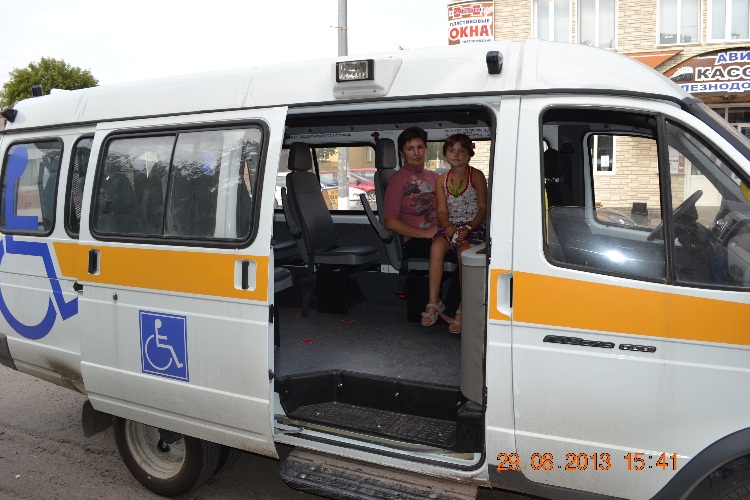 